                                                                              Технологическая карта урока Учитель: Магомедова З.М., учитель физической культуры МКОУ «Гунибская СОШ» Класс: 6 Дата проведения: 23 апреля 2019 г.Раздел: «Лёгкая атлетика»Тема: 	«Метание мяча с разбега на дальность – контроль на результат. Прыжок в высоту с разбега  способом перешагивание»Цель: оценить у обучающихся метание теннисного мяча на дальность с разбега, познакомить обучающихся с техникой прыжка в высоту с разбега способом «перешагивание».Задачи.предметные:Совершенствовать технику метания малого мяча, сформировать навыки правильной осанки. Совершенствовать умения выполнять комплекс упражнений в движении шагом и бегом.изучение техники прыжка в высоту с разбега;Развивать физические качества: быстроту, прыгучесть, силу и выносливость.метапредметные:Развивать умение контролировать и давать оценку своим действиям.Формировать умение общаться со сверстниками в учебной деятельности.личностные:Воспитывать нравственные, интеллектуальные, волевые качества.Формировать знания и умение выполнять самоконтроль для здоровье сбережения.Воспитывать дисциплинированность, самостоятельность, силу воли, дружелюбие.Тип урока:   контрольно - обучающий.Время урока: 45 минутИнвентарь: эстафетные палочки, коробки ,2 гимнастические скамейки, прыжковые стойки и прыжковая планка.    Дидактическая структура урокаЗадания и упражнения для учащихся, выполнение которых приведет к достижению планируемых результатов Деятельность учителяДеятельность учеников                          Планируемые результаты                          Планируемые результатыДидактическая структура урокаЗадания и упражнения для учащихся, выполнение которых приведет к достижению планируемых результатов Деятельность учителяДеятельность учениковПредметныеУУД (личностные, регулятивные, познавательные, коммуникативные)I. Организационный момент.Вводная часть.Построение в одну  шеренгу.Сообщение задач урока. Строевые приёмы.Ходьба.    Бег:- без задания;- приставными шагами левым боком;- приставными шагами правым боком;- спиной вперёд;- «змейкой».Ходьба.Проверяет готовность обучающихся к уроку, озвучивает цель и тему урока; организует обучающихся создает эмоциональный настрой на изучение нового материала. Контролирует выполнение инструкций по ТБ. Организует перестроение и выполнение учащимися упражнений. В беседе мотивирует учащихся на предстоящую работу. - «Для чего нужны строевые приёмы?»Дети слушают  и принимают участие в обсуждении  темы урока. Оценивают своюготовность к уроку (наличие спортивной формы, самочувствие). Демонстрируют умение выполнять строевые  команды.Освобожденные учащиеся выполняют упражнения по самочувствию. Отработка организующих строевых команд и приемов: «Равняйсь!», «Смирно!», «Вольно!», «На месте - шагом марш!», «На месте - стой!»; «Напра-во!», «Нале-во!» «Бегом – марш!»Формирование умения бежать с выполнением задания. П.: формирование установки на организацию безопасного занятия ФК;Л: установить роль разминки  в выполнении физических упражнений, развитие готовности и способности к выполнению норм и требований к уроку ФК,  прав и обязанностей учащихся, формирование мотива учебной деятельности;Р: формирование адекватного понимания устного сообщения учителя;К: формирование умения договориться о сотрудничестве в совместной деятельности.II. Актуализация знанийОРУ в движении.Специальные беговые упражнения в сочетании с общеразвивающими:- с высоким подниманием бедра;- разведение и сведение прямых рук в стороны;- с захлёстыванием голени назад;- ходьба со сменой положения рук вверх –вниз; - бег прыжками через коробки;- ходьба с наклонами в стороны- прыжки вверх с вращением рук вперёд и назад;- ходьба с поворотами на реверс.    Основная часть.Перестроение из колонны по одному в колонну по два.Специальные бросковые упражнения:- в парах со скакалкой – положение «натянутого лука»;- то же самое, но с тремя шагами;Специальные прыжковые упражнения :- перескоки ножницами через скамейку;- подскоки на одной ноге с махом вверх другойПостроение в одну шеренгу.Метание теннисного мяча с разбега на результат в коридоре 10 метров.Контролирует и исправляет ошибки при выполнении ОРУ и специальных беговых упражнений.- «На развитие каких групп мышц направлены эти упражнения?»- «А эти мышцы будут задействованы в прыжках в высоту?» Выполняют  ОРУ. Вспоминают разновидности беговых упражнений. Перестраиваются в две колонны. Делают вывод о необходимости выполнения данных упражнений.А сейчас давайте посмотрим на карточку, и вместе еще раз разберем технику метания мяча с разбега: И.п. – левая нога свободно отставлена назад на носок, вес тела – на правой ноге, правая рука с мячом согнута в локте у правого плеча. Выполнить шаг вперед левой ногой, затем скрестный шаг правой ногой, рука с мячом отводится назад. Затем выполнить шаг левой ногой, локоть правой руки разворачивается прямо по направлению метания; мяч посылается вперед-вверх хлестким движением руки. После броска шагом правой ноги стопорится движение вперед.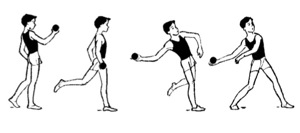 ОшибкиНет положения «натянутого лука»; рука, держащая мяч, согнута в локте;отсутствует скрестный шаг;туловище сильно наклонено вперед;ученик после разбега остановился, а затем выполнил бросок;мяч вылетел из «коридора» для метания.- А перед, как мы начнём работать, давайте вспомним технику безопасности при метании мяча с разбега. (слежу за техникой безопасности, смотрю и корректирую технику выполнения).Теперь разомкнулись на 0.5 м. друг от друга и по свистку выполняем метание мяча. Также по свистку идем за мячом и занимаем исходное положение.Формирование первоначальных знаний  и представлений  о беге с высокого старта.Учащиеся получат возможность научиться самостоятельно выполнять специальные беговые упражнения.П.: умение получить   информацию  о разновидностях специальных беговых упражнениях и их назначении; Л: развитие самостоятельности и личной ответственности за свою деятельность;Р: развитие адекватного понимания информации устного сообщения учителя;умение строить устные ответы, анализировать, сопоставлять, обобщать, делать выводы, аргументировать свою точку зрения;К: формирование доброжелательного взаимодействия с учителем и сверстниками.III. Изучение нового материалаПрыжки в высоту с разбега способом «перешагивание»Показывает технику выполнения прыжка в высоту с разбега способом «перешагивание». – «Показанный мною прыжок нужно разбить на звенья или части».-«Сколько звеньев получилось? И как будут называться эти звенья?» Выявляет  и устраняет типичные ошибки.Формулирует задания, организует деятельность учащихся, осуществляет индивидуальный контроль по выполнению заданий Выполняют прыжки в высоту с разбега.Помогают учителю в оценке исполнения упражнений – исправляют технические ошибки (индивидуально)Освоение техники высокого старта и формирование умения бежать с высокого старта.П.: умение получить   информацию  о технике прыжка в высоту и применить знания на практике;Л: уметь описывать технику прыжка в высоту,  поддерживать друг друга во время выполнения упражнений; Р: развитие адекватного понимания информации устного сообщения; умение объективно оценивать результаты собственного и коллективного выполнения задания, умения контролировать свои эмоции;К: умение сотрудничать в группе, совместно выполнять задания.IV. Первичное осмысление и закрепление нового материалаПостроение в одну шеренгу.Соревнования желающих по прыжкам в высоту.Расчёт на «первый» и «второй».Перестроение в две шеренги.Круговая эстафета с прыжками на одной ноге.Формулирует задания, организует деятельность учащихся, осуществляет индивидуальный контроль по выполнению задания; стимулирует учащихся к самоанализу результативности собственной деятельности на уроке. Демонстрируют умение  быть внимательным и сосредоточенным на учебном задании. Освобожденные ученики помогают учителю в оценке исполнения упражнений – выявляют победителей (индивидуально)Освоение техники высокого старта и формирование умения бежать на скорость по сигналу, соблюдая правила выполнения задания. Развитие быстроты реакции реагирования на сигнал,  ловкости, координации, скоростно-силовых качествП.: понимание важности применения полученных знаний и применения их на практике; Л: развитие способностей к самооценке на основе наблюдения за собственной внимательностью в эстафете;Р: развитие адекватного понимания и оценивания результата деятельности, умения правильно реагировать на сигнал, контролировать эмоции;К: развитие доброжелательного отношения к учителю и товарищам.VI.РефлексияЗаключительная часть.Построение в одну шеренгу.Измерение пульса Игра на внимание: «Класс смирно!»Подведение итогов урока.Выставление оценок.Проводит игру на внимание, обеспечивая снижение эмоционального возбуждения. Подводит итоги эстафеты: в беседе выявляет мнения учащихся о результативности их деятельности, обобщение, выявление лучших учащихся:  - Какие физические качества мы развивали на уроке? Кто технично выполнял прыжки в высоту?  Демонстрируют умение  быть внимательным и сосредоточенным в эстафете.Участвуют в коллективном обсуждении итогов урока и оценивают вместе с учителем результаты своей деятельности.Освобожденные ученики принимают участие в игре на внимание.Проявление организованности  и внимательности,способности  участвовать в беседе, объективно оценивать результаты своей деятельности. П: владение знаниями о собственных физических возможностяхЛ: развитие способностей к самооценке на основе наблюдения за собственной деятельностьюР: развитие умения строить устные высказывания; анализировать, делать выводы, аргументировать свою точку зрения;К: развитие умения допускать возможность существования у партнеров различных точек зрения, в том числе и не совпадающих с собственной, приходить к общему мнению